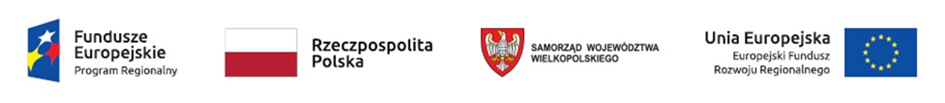 Załącznik nr 6do SIWZ ORG-ZP.271.9.2019      ………………………………………………………………………		Pieczątka WykonawcyWYKAZ OSÓB, KTÓRE BĘDĄ UCZESTNICZYĆ W WYKONYWANIU ZAMÓWIENIAJa (My), niżej podpisany (-ni)………………………………………………………………………………………………………działając w imieniu i na rzecz:……………………………………………………………………………………………………………………………………………………………………………………………………………………………(pełna nazwa Wykonawcy)Przystępując do postępowania o udzielenie zamówienia publicznego, prowadzonego w trybie przetargu nieograniczonego pn.:„Budowa ścieżki pieszo-rowerowej z Powidza do Przybrodzina”składamy wykaz osób, które będą uczestniczyć w wykonywaniu zamówienia:1) należy wpisać „DYSPONUJE” (zasób własny Wykonawcy) lub „UDOSTĘPNIONA PRZEZ INNY PODMIOT” w przypadku udostępnienia osoby (osób) przez inny podmiot Wykonawca jest zobowiązany załączyć pisemne zobowiązanie tego podmiotu do udostępnienia osoby (osób)...................................................                                                                         					               …………………..…....................................................Miejscowość, data                                              							Podpis osób uprawnionych do składania oświadczeń woli w imieniu Wykonawcy oraz pieczątka / pieczątki.Lp.Osoby, które będą uczestniczyć w wykonaniu zamówienia(Imię i Nazwisko)Osobą dysponuje Wykonawca / Osoba udostępniona jest przez inny podmiot 1Doświadczeniezawodowe(w latach)Wykształcenie(np. inżynier budownictwa)Kwalifikacje zawodowe(pełna nazwa uprawnień) Zakres wykonywanych czynności (pełniona funkcja)